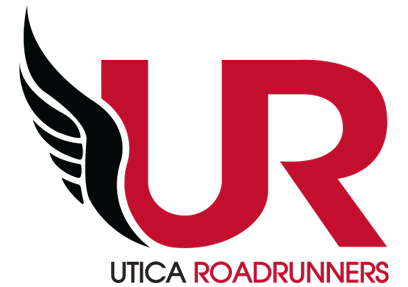 UTICA ROADRUNNERS BUSINESS MEETINGMonday, June 6, 2022 6:00 pm, Boilermaker Headquarters Board Attendance: Meeting called to order at: Motion to accept minutes of last meeting: Initial Business: We will hear a formal complaint filed by UR member John Gilligan.  An opportunity to respond to the complaint will be followed.  Mr. Gilligan will have 15 minutes to speak to the Board of Directors.COMMITTEE REPORTS Activities & Events –Andrew RubinoRaces - 2022NEW YEAR'S RUN at Accelerate-Jen Bachelder and Jeannine MaceraTHE UR SIX PACK-Jim Mott The bundle has closed.  We had 90 people sign up.  Save Our Switchbacks - Sharon ScalaApril 8, 2023Summer Sizzle - Jim MottProctor Park-Sunday, June 19, 2022Individual Registration remains open.  We have about 150 registered at this point.  We will use the Masonic Care Community and some of their campus for the run.  We have agreed to partner with Feed Our Vets.  We will have a packet pick-up Thursday, June 16th  at MCC and at The Sneaker Store the following day.Falling Leaves - Mike BrychSunday, September 25th.  The only way to sign up is still through the bundle until July after the Boilermaker..  This (14k only) is now an RRCA state championship event!  Sybil Johnson will no longer be serving as Mike’s assistant and Mike is looking to step down as Race Director.  He will lead the transition in 2022.Skeleton Run - Rick Gloo Sunday, October 16th at Deerfield Town Park.  Individual registration is currently not open.Run 2 End World Hunger - Rocco FernalldVirtual EventsScavenger Hunt- AT the last Brad meeting we discussed the future of this event.  This is an ongoing consideration and discussion.FIVE after FIVE-Jen Bachelder- We opened with our first run at Saranac on Friday, May 6th.  The tavern served from 4-7 pm.  We are off to a great start with 92 people registered.  A prize pick-up was held Saturday, June 4 at Saranac as well.  The event was a great success.Activities - LimitedSafety Run - Sharon ScalaAshley Mancini will be helping Sharon with this event at MCC.  We are looking to create a 5k with a 2 mile walk option.Scholarships - Andrew RubinoThank you to all thos who helped with the process of reviewing the applications and getting things in order.  Andrew did a great jb overseeing this process.GRIT Scholarship will be considered when we review the applications.  Depending on funding, this may be one out of the four instead of an additional fifth award.Boilermaker Training Program - Dorothy MassingerWe have 73 people signed up and this has been a huge success!Melissa has assisted Dorothy in providing routes for the future training runs leading up to the Boilermaker.  Tim continues to provide coaching support.  The BMTP has been well attended.Youth XC Training Program - Nate Getman Nate has made plans with Whitesboro.  Program starts in July and runs through August.  Insurance is taken care of.Grand Prix - Gary LaShureWe have started our event schedule.CNY Running Club Cup - Tim Kane Cup events have been updated and posted.  We are still hoping to conclude with the UR Oktoberfest Marathon.  Development Runs - Ashley ManciniBegins Wednesday.  UPD will still barricade areas but will not close the road until we get closer to the Boilermaker. We still need volunteers to help set up and take down. An email was sent through Runsignup. Activities - OngoingVolunteers- Jenn Stefka Jenn has taken over the lead as volunteer coordinator. The volunteer spreadsheet is starting to be populated.  We will need volunteers for the Run Against Racism and Summer Sizzle.Social - Danielle Bliss and Sharon ScalaHappy Hour was June 3rd at Bagg’s Square.  July?  New social events calendar?Banquet and Awards-2023 plans?Thursday Night Fitness Accelerate - Wendy BowersUR SUPPORTED EVENTS		Tunnel to Towers Utica 5k - Phil Trzcinski/Alex GonzalezAugust 21, 2022.  Registration is now open.Trenton Fish and Game Club Trail Run-August 1, 2022-Registration is now open.Grateful for Graham 5k-Plans for 2023?CommitteesDiversity Committee - Alex Gonzalez/Melissa BarlettRun Against Racism-Alejandro Gonzalez/Michelle TruettSaturday, June 18th 5k Run/Walk.  Event will not be timed.  Registration is now open. Looking for volunteers. Virtual Speaker Series/Nutrition and Wellness- Rick GlooThoughts on new speakers for 2022?  Blood Drive - Andrew Rubino/Jeannine MaceraWe are looking to have our next drive after the Boilermaker in July or early August. Administration & Finance – Sharon ScalaFinancial - Jen BachelderReport Merchandise - Sharon ScalaAnything new?  Sharon has created some great new hats!Equipment and Rental - Phil Trzcinski Trailer is now at the Parkway!Membership - Rebecca AcetoNumbers are still up.  We are at 504!Webpage/Race Calendar - Melissa Barlett/Andrew RubinoMelissa did a great deal of work updating the page-thank you!Facebook & PR - Jen Bachelder/Andrew RubinoClubs & Organizations Liaisons - Rick Gloo, Tim Kane (USATF and RRCA)Sponsorship - Julie BuehnerUtica First will continue their $5,000 level in 2022.  We have in-kind sponsorship deals currently with The Fitness Mill, and Accelerate Sports.  Bank of Utica just agreed to a $1,000 sponsorship.OLD BUSINESS-NEW BUSINESSThe October Marathon at Saranac continues to develop.  Stay tuned!Mott Marathon-CVA Track-June 9th, 2022Next Meeting:  Boilermaker Headquarters- Monday, August 8, 2022